Common Writing AssessmentGrade: 1			                                                                Quarter: 3Task: Choose your favorite part of the school day. Explain why you like that part of the day.Genre: OpinionELD COMMON WRITING ASSESSMENTGRADES 1QUARTER 3: OPINIONName: _________________________________	Grade: ________________Date: __________________________________	Class: _________________Picture Word BankQ3/G1/L1Draw your favorite part of the school day. Label your picture. Use the word bank to help you.   Why do you like this?Options:Student orally tells teacher reasons. Record answer below. Use the picture key below and have a student select a picture for their reason. 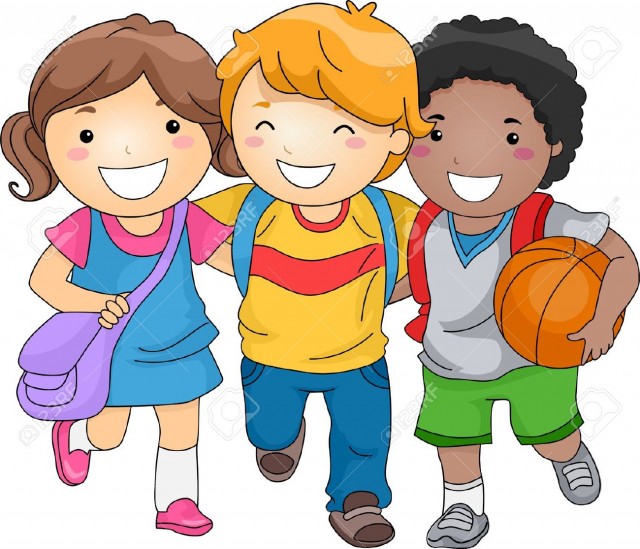 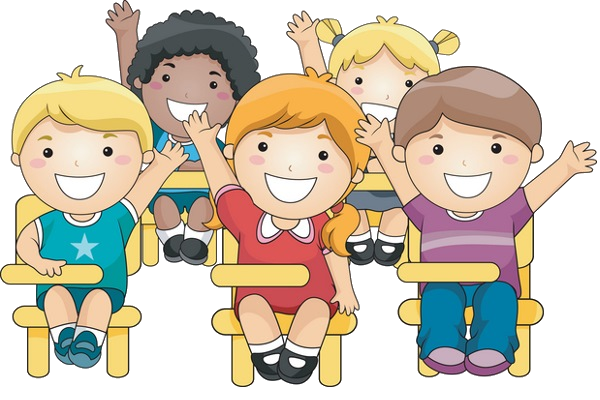 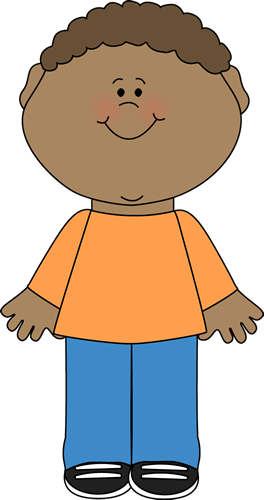 Q3/G1/L2Draw your favorite part of the school day. Label your picture. Use the word bank to help you. Tell what part of the day you like. Write why you like this part of the day. ______________________________________________________ _ _ _ _ _ _ _ _ _ _ _ _ _ _ _ _ _ _ _ _ _ _ _ _ _ _ _ _ _ _ _ _ _ ____________________________________________________________________________________________________________ _ _ _ _ _ _ _ _ _ _ _ _ _ _ _ _ _ _ _ _ _ _ _ _ _ _ _ _ _ _ _ _ _ ______________________________________________________Q3/G1/L3Draw your favorite part of the school day. Use the word bank.Write 2 sentences about why you like this part of the school day.______________________________________________________ _ _ _ _ _ _ _ _ _ _ _ _ _ _ _ _ _ _ _ _ _ _ _ _ _ _ _ _ _ _ _ _ _ ____________________________________________________________________________________________________________ _ _ _ _ _ _ _ _ _ _ _ _ _ _ _ _ _ _ _ _ _ _ _ _ _ _ _ _ _ _ _ _ _ ____________________________________________________________________________________________________________ _ _ _ _ _ _ _ _ _ _ _ _ _ _ _ _ _ _ _ _ _ _ _ _ _ _ _ _ _ _ _ _ _ ____________________________________________________________________________________________________________ _ _ _ _ _ _ _ _ _ _ _ _ _ _ _ _ _ _ _ _ _ _ _ _ _ _ _ _ _ _ _ _ _ _Q3/G1/L4Draw your favorite part of the school day. Use the word bank.Write a sentence telling your favorite part of the school day. Give 2 or more reasons why you like it. _________________________________________________________________________________________________ _ _ _ _ _ _ _ _ _ _ _ _ _ _ _ _ _ _ _ _ _ _ _ _ _ _ _ _ _ _ _ _ _ _ ________________________________________________________________________________________________________________________________________________________ _ _ _ _ _ _ _ _ _ _ _ _ _ _ _ _ _ _ _ _ _ _ _ _ _ _ _ _ _ _ _ _ _ _ ________________________________________________________________________________________________________________________________________________________ _ _ _ _ _ _ _ _ _ _ _ _ _ _ _ _ _ _ _ _ _ _ _ _ _ _ _ _ _ _ _ _ _ _ ________________________________________________________________________________________________________________________________________________________ _ _ _ _ _ _ _ _ _ _ _ _ _ _ _ _ _ _ _ _ _ _ _ _ _ _ _ _ _ _ _ _ _ _ ________________________________________________________________________________________________________________________________________________________ _ _ _ _ _ _ _ _ _ _ _ _ _ _ _ _ _ _ _ _ _ _ _ _ _ _ _ _ _ _ _ _ _ _ ____________________________________________________________________________________________________________ _ _ _ _ _ _ _ _ _ _ _ _ _ _ _ _ _ _ _ _ _ _ _ _ _ _ _ _ _ _ _ _ _ _ ______________________________________________________Q3/G1/L5Write a sentence telling your favorite part of the school day. Give 3 or more reasons why you like it. Draw a picture to match your words. _________________________________________________________________________________________________ _ _ _ _ _ _ _ _ _ _ _ _ _ _ _ _ _ _ _ _ _ _ _ _ _ _ _ _ _ _ _ _ _ _ ________________________________________________________________________________________________________________________________________________________ _ _ _ _ _ _ _ _ _ _ _ _ _ _ _ _ _ _ _ _ _ _ _ _ _ _ _ _ _ _ _ _ _ _ ________________________________________________________________________________________________________________________________________________________ _ _ _ _ _ _ _ _ _ _ _ _ _ _ _ _ _ _ _ _ _ _ _ _ _ _ _ _ _ _ _ _ _ _ _______________________________________________________________________________________________________________________________________________________ _ _ _ _ _ _ _ _ _ _ _ _ _ _ _ _ _ _ _ _ _ _ _ _ _ _ _ _ _ _ _ _ _ _ ________________________________________________________________________________________________________________________________________________________ _ _ _ _ _ _ _ _ _ _ _ _ _ _ _ _ _ _ _ _ _ _ _ _ _ _ _ _ _ _ _ _ _ _ ________________________________________________________________________________________________________________________________________________________ _ _ _ _ _ _ _ _ _ _ _ _ _ _ _ _ _ _ _ _ _ _ _ _ _ _ _ _ _ _ _ _ _ _ _______________________________________________________________________________________________________________________________________________________ _ _ _ _ _ _ _ _ _ _ _ _ _ _ _ _ _ _ _ _ _ _ _ _ _ _ _ _ _ _ _ _ _ _ ________________________________________________________________________________________________________________________________________________________ _ _ _ _ _ _ _ _ _ _ _ _ _ _ _ _ _ _ _ _ _ _ _ _ _ _ _ _ _ _ _ _ _ _ ______________________________________________________Extra paper for L4-5__________________________________________________________________________________________________ _ _ _ _ _ _ _ _ _ _ _ _ _ _ _ _ _ _ _ _ _ _ _ _ _ _ _ _ _ _ _ _ _ _ _______________________________________________________________________________________________________________________________________________________ _ _ _ _ _ _ _ _ _ _ _ _ _ _ _ _ _ _ _ _ _ _ _ _ _ _ _ _ _ _ _ _ _ _ ________________________________________________________________________________________________________________________________________________________ _ _ _ _ _ _ _ _ _ _ _ _ _ _ _ _ _ _ _ _ _ _ _ _ _ _ _ _ _ _ _ _ _ _ ________________________________________________________________________________________________________________________________________________________ _ _ _ _ _ _ _ _ _ _ _ _ _ _ _ _ _ _ _ _ _ _ _ _ _ _ _ _ _ _ _ _ _ _ _______________________________________________________________________________________________________________________________________________________ _ _ _ _ _ _ _ _ _ _ _ _ _ _ _ _ _ _ _ _ _ _ _ _ _ _ _ _ _ _ _ _ _ _ ________________________________________________________________________________________________________________________________________________________ _ _ _ _ _ _ _ _ _ _ _ _ _ _ _ _ _ _ _ _ _ _ _ _ _ _ _ _ _ _ _ _ _ _ ________________________________________________________________________________________________________________________________________________________ _ _ _ _ _ _ _ _ _ _ _ _ _ _ _ _ _ _ _ _ _ _ _ _ _ _ _ _ _ _ _ _ _ _ _______________________________________________________________________________________________________________________________________________________ _ _ _ _ _ _ _ _ _ _ _ _ _ _ _ _ _ _ _ _ _ _ _ _ _ _ _ _ _ _ _ _ _ _ ________________________________________________________________________________________________________________________________________________________ _ _ _ _ _ _ _ _ _ _ _ _ _ _ _ _ _ _ _ _ _ _ _ _ _ _ _ _ _ _ _ _ _ _ ________________________________________________________________________________________________________________________________________________________ _ _ _ _ _ _ _ _ _ _ _ _ _ _ _ _ _ _ _ _ _ _ _ _ _ _ _ _ _ _ _ _ _ _ _______________________________________________________________________________________________________________________________________________________ _ _ _ _ _ _ _ _ _ _ _ _ _ _ _ _ _ _ _ _ _ _ _ _ _ _ _ _ _ _ _ _ _ _ ________________________________________________________________________________________________________________________________________________________ _ _ _ _ _ _ _ _ _ _ _ _ _ _ _ _ _ _ _ _ _ _ _ _ _ _ _ _ _ _ _ _ _ _ ________________________________________________________________________________________________________________________________________________________ _ _ _ _ _ _ _ _ _ _ _ _ _ _ _ _ _ _ _ _ _ _ _ _ _ _ _ _ _ _ _ _ _ _ ______________________________________________________Cognitive FunctionCognitive FunctionCognitive FunctionStudents will decide on a favorite subject (includes specialist and recess) and develop reasons to support their opinion.Students will decide on a favorite subject (includes specialist and recess) and develop reasons to support their opinion.Students will decide on a favorite subject (includes specialist and recess) and develop reasons to support their opinion.Language Function:Language Function:Language Function:Students will name a subject and explain why they prefer this subject in writing. Students will name a subject and explain why they prefer this subject in writing. Students will name a subject and explain why they prefer this subject in writing. ELP LevelDifferentiationSupport1Draw and label your picture. Give one reason for choosing that part of the day. Expectations: Beginning and ending sounds and copy words from bank. Native language may be used. Orally telling reason or using picture clues to help. Whole class brainstorm, letter chart and picture word bank (see attached), work with  teacher (choice of group or 1-on-1)2Draw and label your picture. Write one reason for choosing that part of the day. Expectations: Complete sentence starter with most sounds and/or use of word bank.Whole class brainstorm, letter chart and picture word bank (see attached), sentence frame with conjunction, group with teacher3Draw your favorite part of your school day and write two sentences including one reason supporting your opinion. Expectations: Form 2 phrases or simple sentences with help from the sentence starter that make sense and use word bank.Whole class brainstorm, letter chart,2 different sentence starters, modeling/reminder word bank4Draw and write about your favorite part of the school day. Provide 2 or more reasons supporting your opinion. Sentences frames providedExpectations: State opinion and give 2 reasons that make sense and use word bankWhole class brainstorm, letter chart, various sentence starters, word bank5Write a sentence telling your favorite part of the school day. Give 3 or more reasons why you like it. Draw a picture to match your words. Expectations: State opinion with 3 reasons that make sense and use word bankWhole class brainstorm and letter chartRubric: WIDA 1-12 Writing RubricRubric: WIDA 1-12 Writing RubricRubric: WIDA 1-12 Writing Rubricmath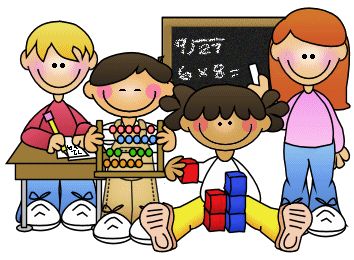 reading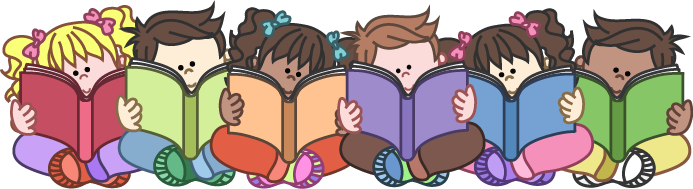 writing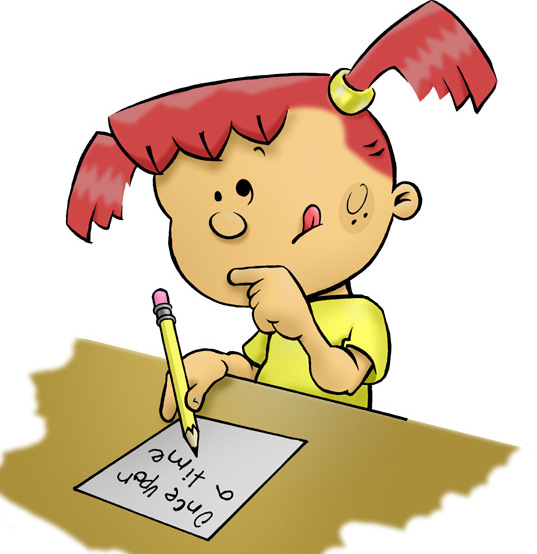 science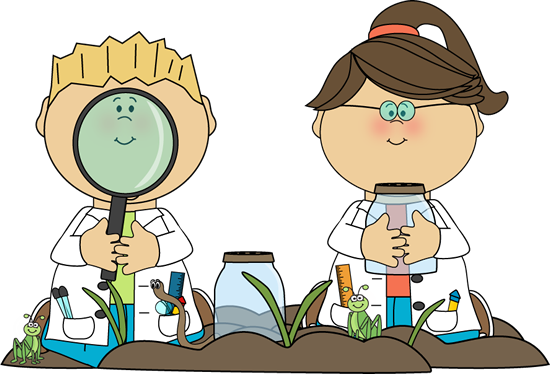 social studies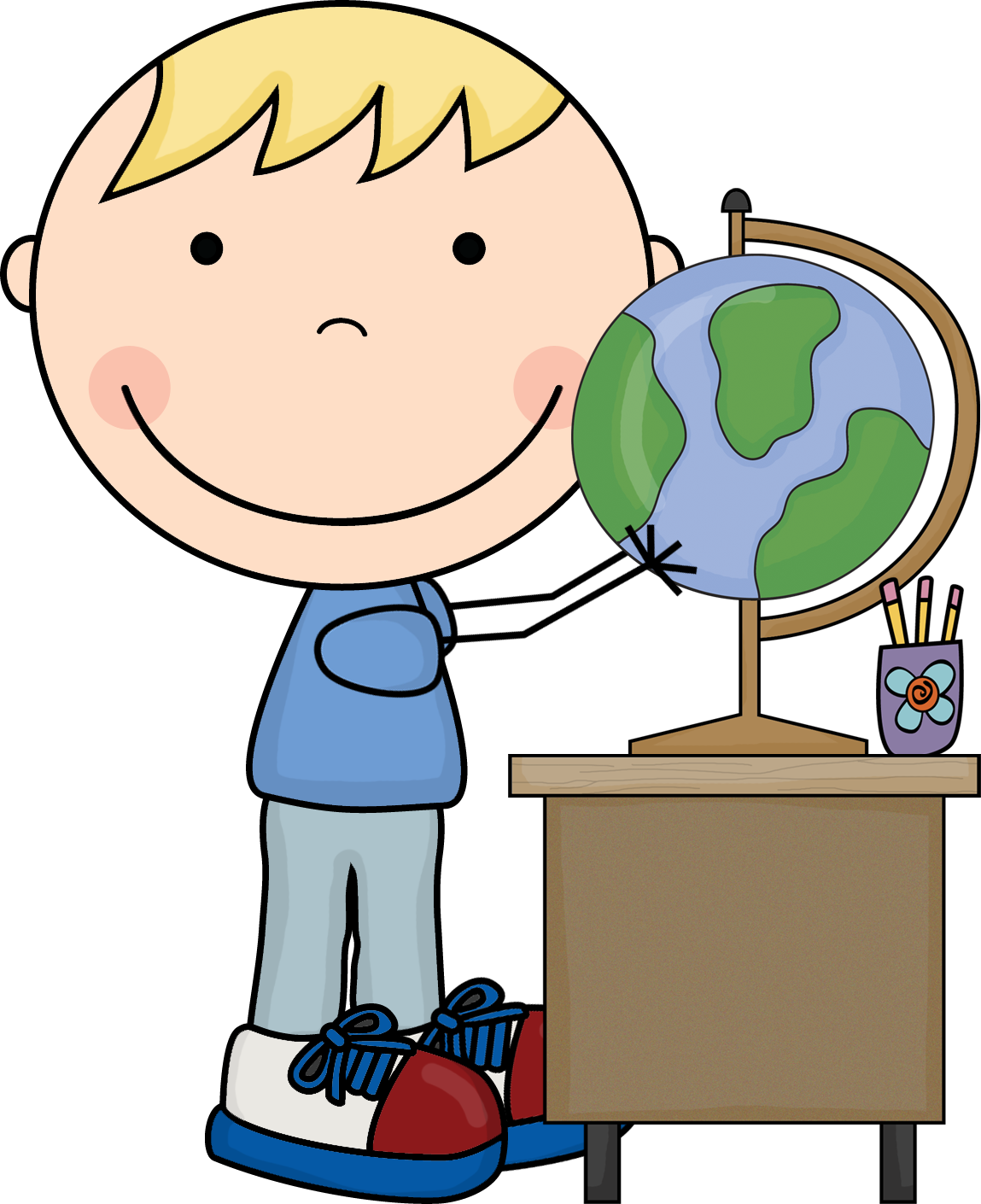 lunch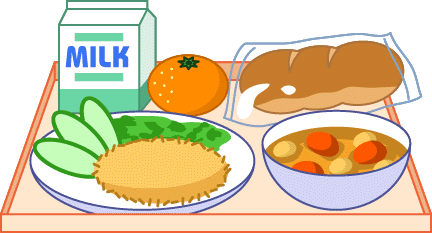 recess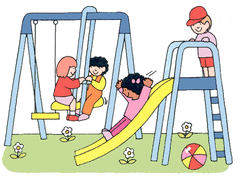 P.E.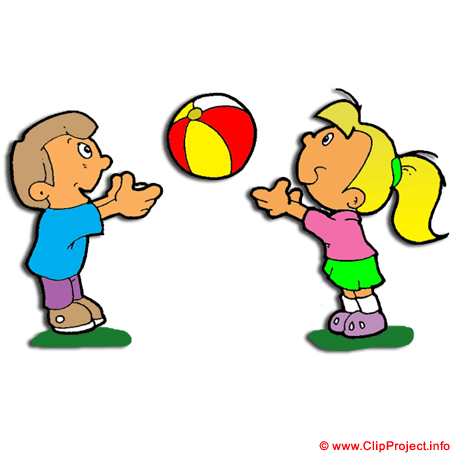 art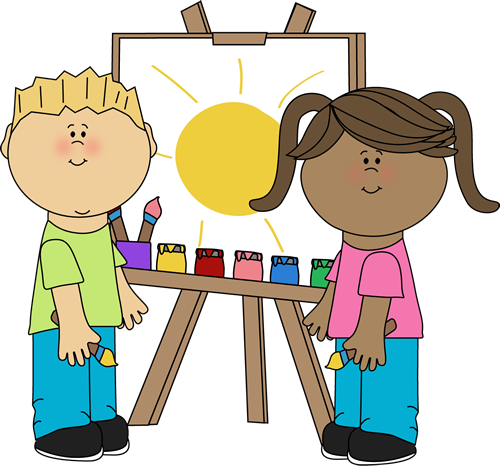 library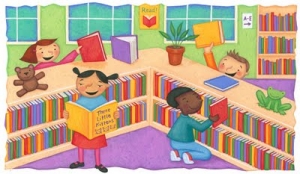 music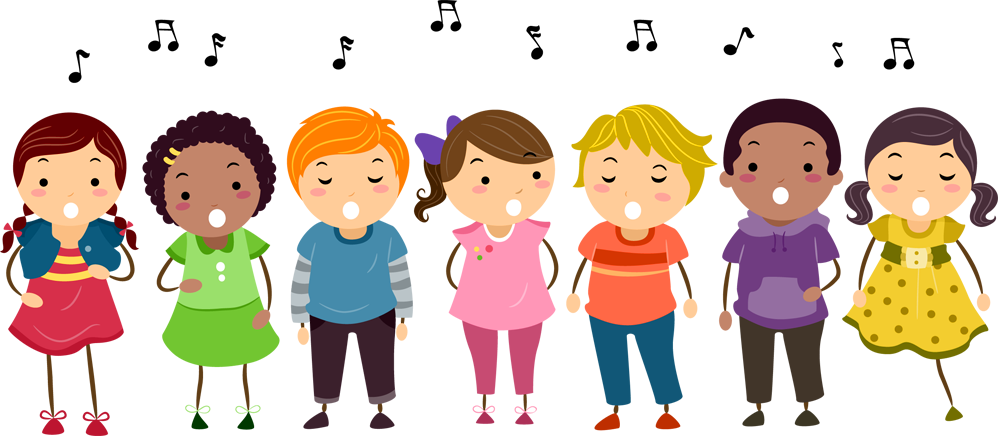 x-block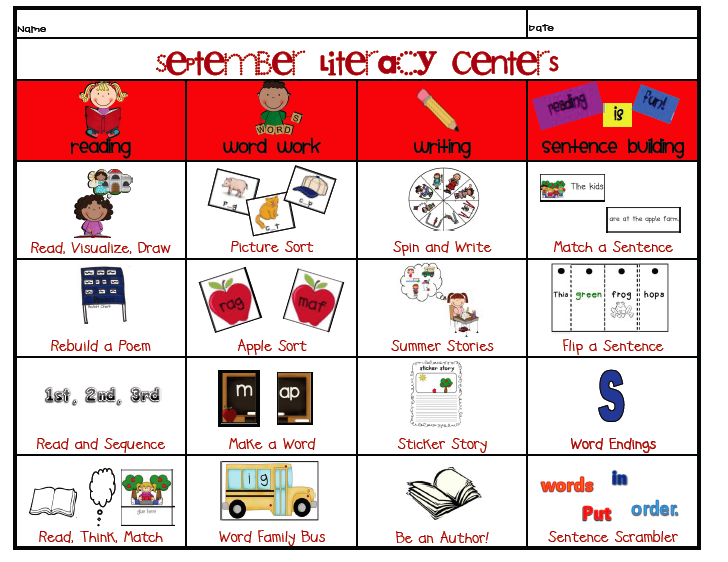 morning meeting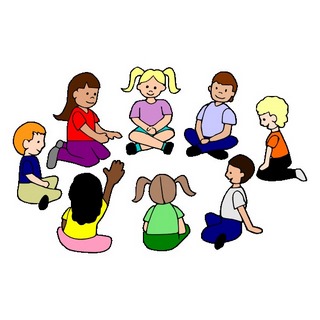 word work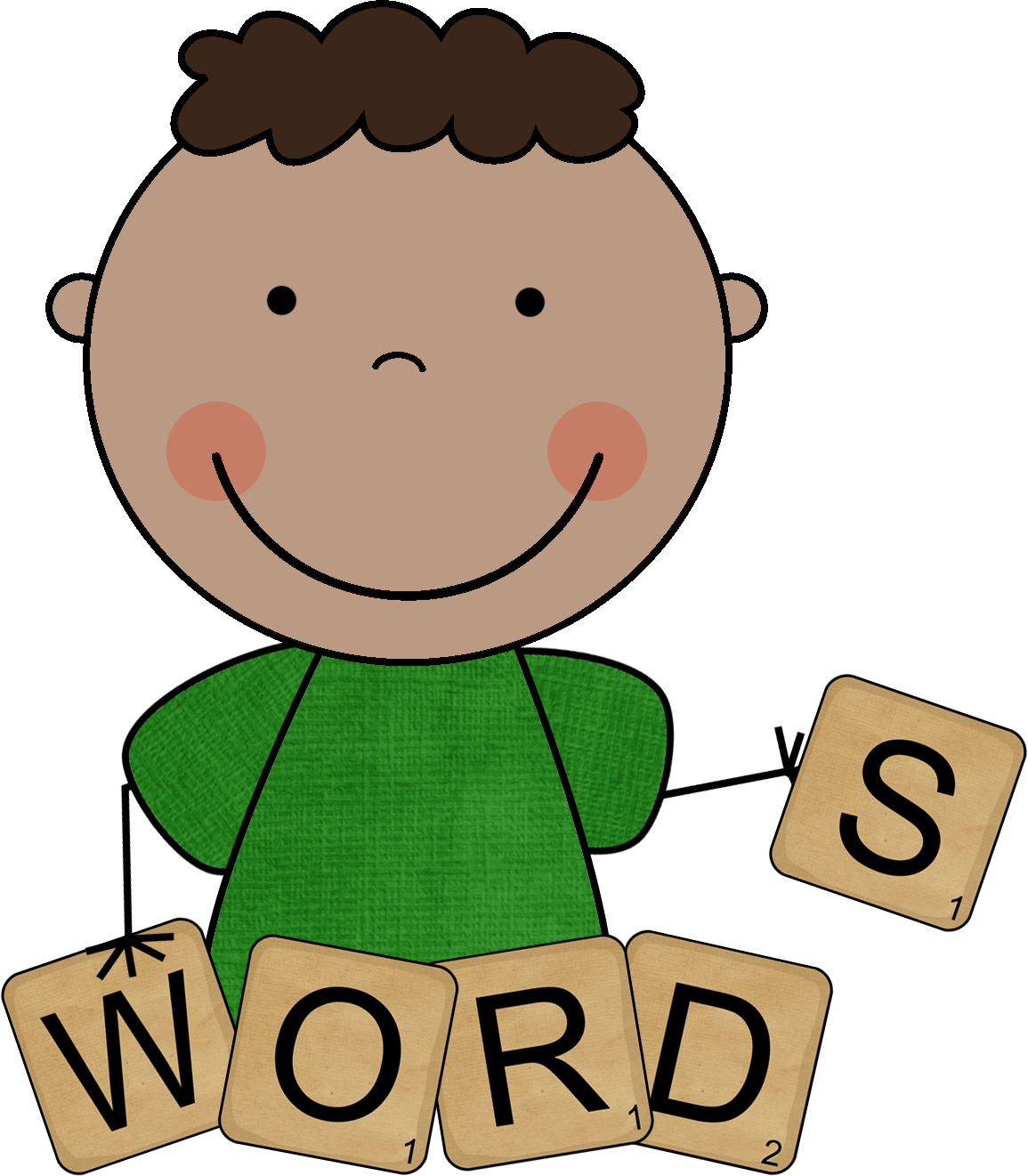 Word BankWord BankWord Bankmathreadingwritingsciencesocial studieslunchrecessP.E. artlibrarymusicx-blockmorning meetingword workWord BankWord BankWord Bankmathreadingwritingsciencesocial studieslunchrecessP.E. artlibrarymusicx-blockmorning meetingword workSentence FramesSentence FramesSentence FramesI like ___________ because_________My favorite subject is _______________ because___________I like_____ because ______ and _______.